Dec./20 First EditionReport from HISTRA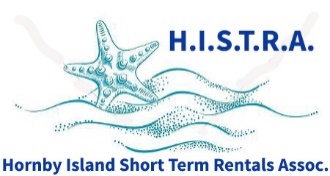 Happy Holidays from HISTRAThis incredible year put us all on common ground, whether we wanted it or not.  While it still continues to be an uphill climb, we believe after the struggle, what remains is hard-won strength.  Hopefully, we are also learning how important it is to lend support to those who need a leg up because, truly, we are in this all together.  When going it alone, it is not nearly as fun or as fast.  The HISTRA board is receiving some powerful reinforcement of late.  The larger Hornby community is seeking us out with questions, concerns, and asking for our advice.  We’ve been able to provide calm insight and perspective to both STVR owners and non-owners alike.  While we don’t have all the answers, we are giving people a venue to voice their opinions and feel heard while at the same time opening up discussion to learn more about the measure of our community.  We are further excited by the opportunities of sitting down with our local governments, associations and partners.  We look forward to participating in HICEEC’s upcoming revisioning of Hornby’s future and hopeful for the potential of HIRRA’s town halls.  Spending the time to share ideas and pool resources is progressive and empowering.  We are especially grateful for the kind appreciation we’ve received from some wonderful community members who we greatly admire.  Their recognition of our work is both reassuring and motivating.  It’s helping us feel this is indeed a good way forward. As we finish this year and head into hopefully brighter times, we recommit to making a difference to our community and to our world.  Inclusion and dedication to raising the bar for vacation rentals will continue to be guiding principles for HISTRA’s work and growing community. If you’re still wondering who we are or what we can provide, we invite you to check out our website histra.ca and talk to our Board members.  Whatever the new year may bring, we wish you the very best and hope you thrive.  Sincerely,Board of the Hornby Island Short Term Rental Association  www.histra.ca